Prezydent Miasta Pruszkowa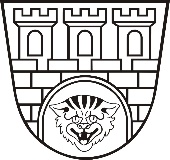 Zarządzenie nr  297/2021Prezydenta Miasta Pruszkowaz dnia 09 grudnia 2021 r.w sprawie ogłoszenia otwartego konkursu ofert na wsparcie realizacji zadań publicznych
w obszarze wspierania i upowszechniania kultury fizycznej i sportu w 2022 roku.Na podstawie art. 7 ust. 1 pkt 19, art. 26, art. 30 ust. 1 ustawy z dnia z dnia 8 marca 1990 roku o samorządzie gminnym (t.j. Dz. U. z 2021 r., poz. 1372 z późn. zm.), art. 11 ust. 1 pkt 1 
i ust. 2, art. 13 ustawy z dnia 24 kwietnia 2003 r. o działalności pożytku publicznego 
i o wolontariacie (t.j. Dz. U. z 2020 r. poz. 1057 z późn. zm.), w związku z art. 221 ustawy
z dnia 27 sierpnia 2009 r. o finansach publicznych (t.j. Dz. U. 2021 r. poz. 305 z późn. zm.),
a także Uchwały Nr XLVIII.478.2021 Rady Miasta Pruszkowa z dnia 25 listopada 2021 roku w sprawie przyjęcia Programu współpracy Miasta Pruszkowa z organizacjami pozarządowymi 
i podmiotami, o których mowa w art. 3 ust. 3 ustawy z dnia 24 kwietnia 2003 r. o działalności pożytku publicznego i o wolontariacie na rok 2022, zarządzam co następuje:§ 1Ogłaszam otwarty konkurs ofert na wsparcie realizacji zadań publicznych określonych
w Programie współpracy Miasta Pruszkowa z organizacjami pozarządowymi i podmiotami,
o których mowa w art. 3 ust. 3 ustawy z dnia 24 kwietnia 2003 r. o działalności pożytku publicznego i o wolontariacie na rok 2022, w obszarze wspierania i upowszechniania kultury fizycznej i sportu poprzez szkolenie dzieci i młodzieży, mieszkańców Pruszkowa z rocznika 2003 i młodsi w różnych dyscyplinach sportu.§ 2Warunki konkursu oraz rodzaj zadań publicznych zleconych do realizacji określa załącznik 
nr 1 do niniejszego zarządzenia pn.: „Ogłoszenie otwartego konkursu ofert”. § 3Oferty należy składać zgodnie z Rozporządzeniem Przewodniczącego Komitetu Do Spraw Pożytku Publicznego z dnia 24 października 2018 r. w sprawie wzorów ofert i ramowych wzorów umów dotyczących realizacji zadań publicznych oraz wzorów sprawozdań 
z wykonania tych zadań (Dz. U. z 2018 r. poz. 2057). Każda oferta powinna zostać przygotowana za pomocą aplikacji Generator eNGO dostępnej na stronie
– pruszkow.engo.org.pl.§ 4Wykonanie zarządzenia powierzam merytorycznym wydziałom Urzędu Miasta Pruszkowa.§ 5Zarządzenie wchodzi w życie z dniem wydania i podlega ogłoszeniu w Biuletynie Informacji Publicznej, na tablicy ogłoszeń w siedzibie Urzędu Miasta Pruszkowa, na stronie internetowej www.pruszkow.pl oraz w Generatorze eNGO – pruszkow.engo.org.pl. Prezydent Miasta Pruszkowa Paweł Makuch